COVER SHEETProtocol title: (Thai) 												(English) 											If this protocol is a part of the Main Project, please provide the Main Project Title: (Thai) 												(English)											Funding Source(s): 										Grant has been:	 Submitted	 Approved. If approved, duration of approval			Anticipated Protocol Period: From 		To				Type of Animal Protocol[   ] Research: In the Field of 									[   ] Testing/Monitoring (please specify)							[   ] Teaching: Course Title/Level								[   ] Biological Production: (please specify) 							[   ] Animal Breeding (please specify)							[   ] Other (please specify) 									Principal investigator: Name 								  	Position: 				  Department 						Faculty/Institute 									 	Tel.  						  Fax. 					E-mail  										         * Animal use license no. 			 Expired date				Co- investigator: Name  									            Position: 				  Department 						Faculty/Institute 									 	Tel.  						  Fax. 					E-mail  										         * Animal use license no. 			 Expired date				Co- investigator: Name  									            Position: 				  Department 						Faculty/Institute 									 	Tel.  						  Fax. 					E-mail  										         * Animal use license no. 			 Expired date				Contact Person in Case of Emergency: 							Office/Affiliation: 										Phone: 						E-mail: 				*Issued by Institute of Animal for Scientific Purposes DevelopmentYour signature as P.I., Co-investigator on this application verifies that the information herein is true and correct and that you are familiar with and will comply with standard of animal care and use established under the ethical guidelines and policies of the Mahidol University and Office of the National Research Council of Thailand (NRCT) and the animal for scientific purpose act., B.E. 2558Principal investigator: Name 								            __________________________	_______________         (Signature) 				(Date)   					 Co- investigator: Name 									 	__________________________	________________        (Signature) 				(Date)Co- investigator: Name 									 	__________________________	________________(Signature) 				(Date)Statistical Review: Name 									__________________________	________________(Signature) 				(Date)Safety Review: Name 									 			       	 __________________________	________________(Signature) 				(Date)Attending Veterinarian: Name 								    * Animal use license no. 				  Expired date 				  ** Veterinary practitioner license no.                               Expired date                                				__________________________	________________(Signature) 				(Date)*Issued by Institute of Animal for Scientific Purposes Development** Issued by The Veterinary Council of ThailandHead of Department : Name 								 __________________________	________________(Signature) 				(Date)Faculty/Institute:  										  Approval     MUPY-IACUC Review:     			Approved       Approval recommended 	Disapproved          			   	 (Chair, MUPY-IACUC Signature, Date)  	                         		       (Dean, Faculty of Pharmacy Mahidol University Signature, Date)  MAHIDOL UNIVERSITTYSTANDARDIZED RESEARCH PROTOCOL FORMATFOR PERMISSION OF ANIMAL CARE AND USE 1. Non-technical summary: (Provide a brief description of the project expressing its significance and needs for undertaking the study). 2. Rationale and literature review: ((Include a brief statement of the requirement for the information being sought. Typically, the literature or the experience that led to the proposal will be briefly reviewed, references cited will be provided.)3. Literature Search for Duplication: (This search must be performed to prevent unnecessary duplication of previous experiments.)  	3.1  Literature Source(s) Searched: (database name)				Date of Search: 									Period of Search: 								Key Words used in Search: 							Results of Search: Provide a narrative description of the results of the literature search3. Objective(s): (Provide goal/specific aim of this project) 4. Experimental design: (Provide a complete description of what will be done to the animals. Succinctly outline the formal scientific plan and direction for experimentation.  A diagram or chart may be helpful to explain complex design)5. Data analysis and statistical method: (List the statistical test(s) planned or describe the strategy intended to evaluate the data).6. Source of samples or specimens:        6.1 From previously approved protocol: (Provide detail of the source protocol)6.1.1 Protocol Title – Protocol no.      (Thai): 											     (English): 											6.1.2 Description of animal source of sample      6.2 From wildlife (must be complied with Wildlife Preservation and Protection Act BE.2535), please specify:																					       6.3 From other sources, please specify: 																			       6.4Transportation of samples/specimen to the laboratory (Check all that apply):  Transport in a closed container, please specify 																	    Duration of transportation: 							  Transport in a temperature controlled container, please specify 			    Duration of transportation: 							  Other, please specify 								    Duration of transportation: 							7. Disposal of sample/specimen:  8. Biohazard/safety:        Infectious agent (s) is/are used: specify 						        Biohazardous chemical or carcinogen or radioactive material is/are used          specify 											       Recombination agent(s) is/are used: specify 						       None 8.1 Provide a list of any potential biohazards associated with this protocol. Specify biosafety level.      BSL 1      BSL 2      BSL 3      BSL 4 8.2 Explain any safety precaution or program designed to protect personnel from biohazard and any surveillance procedure in place to monitor potential exposure. 8.3 Explain how the waste is decontaminated and disposed.  8.4 List primary safety equipment and personnel protective equipment requirements. 												8.5 List procedures if any accident, injury or illness occurs. 																8.6 List specific treatment provision for accidental exposure. 																8.7 List relevant occupational medical health provision.  																												9. Qualification of personnel:  List all individuals who will be involved in this protocol.      					(Principal investigator)                 	       Date ANIMAL CARE AND USE PROTOCOL Faculty of Pharmacy, Mahidol University-Institute Animal Care and Use Committee (MUPY-IACUC)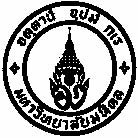 “Exemption Review”Protocol NumberThis section will be completed by theMUPY-IACUCReceived by IACUC (dd/mm/yy)This section will be completed by theMUPY-IACUCApproved/Request Modification (dd/mm/yy)This section will be completed by theMUPY-IACUCResubmitted (dd/mm/yy)This section will be completed by theMUPY-IACUCApproved/Disapproved by IACUC (dd/mm/yy)This section will be completed by theMUPY-IACUCApproved/Disapproved by IO (dd/mm/yy)This section will be completed by theMUPY-IACUCExpiration Date (dd/mm/yy)This section will be completed by theMUPY-IACUCAnimal Genus and Species Sample/Organ/Specimen Number of samples will be used in this protocolName Responsibilities Description of relevant experience  or training 